HIST 21B Honors  Buelna							 NameResearch TopicWhat do you know about this topic?  What sources do you have already?What questions do you have?List any places, people, organizations, events, laws, etc. related to your topic2. ArticlesUse the terms listed above -- your keywords -- to look for articles in the databases American History and Life and Academic Search Complete.Use your keywords to look for articles in Google ScholarSend yourself at least 2 articles.  Remember to include the Chicago citation.Write notes about your articles for your annotated bibliography3. Books:  Print and Electronic Locate at least one print book and one ebook  Write down the Chicago citation and notes on how your book relates to you topic  Note any new keywords:  terms, people, events, organizations, etc.Primary Sources  Look at your secondary sources and identify the primary sources they are citing Review the primary sources page and consider which sources is likely to have resources on our topicUse what you have learned about your topic to do an Advanced Google Search for primary sources Chicago Citations and AnnotationsUse SuperSearch to find booksYou may have to do a broader search to locate books than you did for articles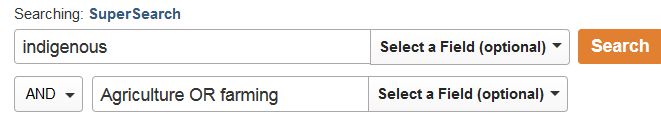 Under Source Types narrow your results to books 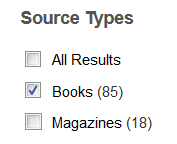 